МУНИЦИПАЛЬНОЕ БЮДЖЕТНОЕ ОБЩЕОБРАЗОВАТЕЛЬНОЕ УЧРЕЖДЕНИЕ «СРЕДНЯЯ ОБЩЕОБРАЗОВАТЕЛЬНАЯ ШКОЛА № 6» имени Героя России Омарова Магомеда Омаровича        г. Каспийска, Республики Дагестан              email: kasschool6@mail.ru                                                         тел. 5-22-06Отчет о проделанной работе в соответствии с письмом Минобрнауки РД №06-1506/01-18/17 от 28.02.2017г. В МБОУ «СОШ№6» им. Омарова М.О. по Всероссийской акции «Месяц безопасного Интернета» проводимой некоммерческим партнерством «Лига безопасного интернета», проведены уроки безопасного Интернета в 7-11 классах, родительские собрания, семинар классных руководителей. - На родительских собраниях проинформировали родителей о способах обеспечения информационной безопасности детей. Чтоб установили родительский контроль на телефонах с выходом в Интернет и на компьютерах детей.  Было сказано, чтоб не давали телефоны с выходом в Интернет в школу.   - На уроках безопасного Интернета с обучающимися проведены беседы, практические работы, с демонстрацией вреда, к чему может привести бесконтрольный Интернет на примере игры «Синий кит». Материалы взяты с сайта http://ligainternet.ru/encyclopedia-of-security/article.php?id=14116  Лига безопасного Интернета. - На семинарах классных руководителей проведены беседы и роздан материал для проведения классных часов по безопасности Интернет. 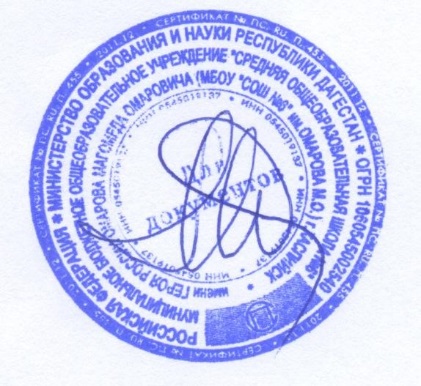 Директор МБОУ «СОШ№6» им. Омарова М.О.                                 Гамзатова М.Т.